О внесении изменений в решение Собрания депутатов Шакуловского сельского поселения Канашского района ЧР от10.06.2016 г. №12/1 «Об утверждении Положения о регулировании бюджетных правоотношений в Шакуловском сельском поселении Канашского района Чувашской Республики» В соответствии с Бюджетным кодексом Российской Федерации, Федеральным законом от 06 октября . № 131-ФЗ «Об общих принципах организации местного самоуправления в Российской Федерации»,  Федеральным законом от 29 декабря 2015 № 406-ФЗ «О внесении изменений в отдельные законодательные акты Российской Федерации»,  Федеральным законом от 15 февраля . № 23-ФЗ «О внесении изменений в Бюджетный кодекс Российской Федерации» и  Законом Чувашской Республики от 23 июля  2001 года №36 «О регулировании бюджетных правоотношений  в Чувашской Республики (с изменениями от 24 июня 2016 года №38)  Собрание депутатов Шакуловского сельского поселения Канашского  района решило:1. Внести в решение Собрания депутатов  Шакуловского сельского поселения Канашского района от  10.06.2016 г. № 12/1   «Об утверждении Положения о регулировании бюджетных правоотношений в Шакуловском сельском поселении Канашского района Чувашской Республики»  следующие изменения и дополнения:пункт 5 статьи 12 изложить в следующей редакции:«5. Не допускается при исполнении соответствующего бюджета предоставление бюджетных инвестиций в объекты муниципальной собственности, по которым принято решение о предоставлении субсидий на осуществление капитальных вложений в объекты муниципальной собственности, за исключением случая, указанного в абзаце втором настоящего пункта.При исполнении соответствующего бюджета допускается предоставление бюджетных инвестиций в объекты муниципальной собственности, указанные в абзаце первом настоящего пункта, в случае изменения в установленном порядке типа бюджетного или автономного учреждения или организационно-правовой формы муниципального унитарного предприятия, являющихся получателями субсидий, предусмотренных статьей 78.2 Бюджетного Кодекса, на казенное учреждение после внесения соответствующих изменений в решение о предоставлении субсидий на осуществление капитальных вложений в указанные объекты с внесением соответствующих изменений в ранее заключенные бюджетным или автономным учреждением, муниципальным унитарным предприятием договоры в части замены стороны договора - бюджетного или автономного учреждения, муниципального унитарного предприятия на казенное учреждение и вида договора - гражданско-правового договора бюджетного или автономного учреждения, муниципального унитарного предприятия на муниципальный контракт».     2) пункт 1 статьи 23 изложить в следующей редакции:             «1. В случае, если долговое обязательство поселения (за исключением обязательств по кредитным соглашениям, долговых обязательств перед Канашским районом Чувашской Республикой), выраженное в валюте Российской Федерации, не предъявлено к погашению (не совершены кредитором определенные условиями обязательства и муниципальными  правовыми актами органов местного самоуправления поселения действия) в течение трех лет с даты, следующей за датой погашения, предусмотренной условиями долгового обязательства поселения, или истек срок муниципальной гарантии, предоставленной  поселением, и в иных случаях, предусмотренных статьей 115 Бюджетного кодекса Российской Федерации, указанное обязательство считается полностью прекращенным и списывается с муниципального долга поселения.3) статью 46 изложить в следующей редакции:« 1. Исполнение бюджета Шакуловского сельского поселения осуществляется на основе единства кассы и подведомственности расходов.2. Отделу №6 Управления Федерального казначейства по Чувашской Республике ( далее- отдел №6) предоставляется право открытия и закрытия в соответствии с действующим законодательством иных счетов для осуществления операций со средствами бюджета Шакуловского сельского поселения.3. Счета в  отделе №6 в учреждениях Центрального банка Российской Федерации ведутся на основании договоров, заключаемых и исполняемых в соответствии с гражданским законодательством с учетом особенностей, установленных Бюджетным кодексом Российской Федерации.Иное может быть в пунктах 2 и 3 настоящей статьи при передаче отдельных полномочий по исполнению бюджета Шакуловского сельского поселения по соглашению уполномоченному органу.4)  пункт 1 и пункт 2 статьи 66 изложить следующей редакции:                  « 1. Полномочиями Контрольно-счетного органа Канашского района Чувашской Республики по осуществлению внешнего муниципального финансового контроля являются:
          контроль за соблюдением бюджетного законодательства Российской Федерации и иных нормативных правовых актов, регулирующих бюджетные правоотношения, в ходе исполнения бюджета Поселения;контроль за достоверностью, полнотой и соответствием нормативным требованиям составления и представления бюджетной отчетности главных администраторов средств бюджета поселения, квартального и годового отчетов об исполнении бюджета поселения;контроль в других сферах, установленных Федеральным законом от 7 февраля 2011 года № 6-ФЗ "Об общих принципах организации и деятельности контрольно-счетных органов субъектов Российской Федерации и муниципальных образований" и Решением Собрания депутатов Канашского района Чувашской Республики от 25 июня 2012 года  № 19/2 "Положения о Контрольно-счетном органе Канашского района Чувашской Республики".2.При осуществлении полномочий по внешнему муниципальному финансовому контролю Контрольно-счетным органом Канашского района Чувашской Республики:проводятся проверки, ревизии, анализ, обследования, мониторинг в ходе осуществления ими в установленном порядке контрольных и экспертно-аналитических мероприятий в соответствии с Федеральным законом от 5 апреля 2013 года N 41-ФЗ "О Счетной палате Российской Федерации" и Федеральным законом от 7 февраля 2011 года N 6-ФЗ "Об общих принципах организации и деятельности контрольно-счетных органов субъектов Российской Федерации и муниципальных образований";направляются объектам контроля представления, предписания;направляются финансовому органу, уполномоченному в соответствии с Бюджетным Кодексом, иными актами бюджетного законодательства Российской Федерации принимать решения о применении предусмотренных Бюджетным Кодексом бюджетных мер принуждения, уведомления о применении бюджетных мер принуждения;осуществляется производство по делам об административных правонарушениях в порядке, установленном законодательством об административных правонарушениях.Под уведомлением о применении бюджетных мер принуждения в целях Бюджетного Кодекса понимается документ органа муниципального финансового контроля, обязательный к рассмотрению финансовым органом, содержащий основания для применения предусмотренных Бюджетным Кодексом бюджетных мер принуждения и суммы средств, использованных с нарушением условий предоставления (расходования) межбюджетного трансферта, бюджетного кредита или использованных не по целевому назначению.При выявлении в ходе контрольного мероприятия бюджетных нарушений Контрольно-счетный орган Канашского района Чувашской Республики направляет не позднее 30 календарных дней со дня окончания контрольного мероприятия уведомление о применении бюджетных мер принуждения финансовому отделу администрации Канашского района».5) пункт 3 статьи 67 изложить в следующей редакции:«3. Порядок осуществления полномочий финансовым отделом администрации Канашкого района Чувашской Республики по внутреннему муниципальному финансовому контролю определяется соответственно федеральными законами, нормативными правовыми актами Правительства Российской Федерации, высшего исполнительного органа государственной власти Чувашской Республики, муниципальными правовыми актами администрации Канашского района.Порядок осуществления полномочий финансовым отделом администрации Канашского района Чувашской Республики по внутреннему муниципальному финансовому контролю должен содержать основания и порядок проведения проверок, ревизий и обследований, в том числе перечень должностных лиц, уполномоченных принимать решения об их проведении, о периодичности их проведения, права и обязанности должностных лиц органов внутреннего муниципального финансового контроля, права и обязанности объектов контроля (их должностных лиц), в том числе по организационно-техническому обеспечению проверок, ревизий и обследований, осуществляемых должностными лицами финансового отдела администрации Канашского района Чувашской Республики».2. Настоящее решение вступает после его официального опубликования.Глава Шакуловского сельского поселения                                                                                               И.Б. АндрееваЧĂВАШ РЕСПУБЛИКИ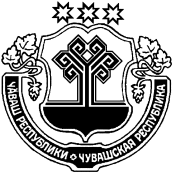 КАНАШ РАЙОНĚЧУВАШСКАЯ РЕСПУБЛИКА КАНАШСКИЙ РАЙОНШАККĂЛ ЯЛ ПОСЕЛЕНИЙĚНДЕПУТАТСЕН ПУХĂВĚ           ЙЫШĂНУ«29» çурла уйăхе 2016г.14/1№СОБРАНИЕ ДЕПУТАТОВШАКУЛОВСКОГО  СЕЛЬСКОГО ПОСЕЛЕНИЯРЕШЕНИЕ«29» авагуста  2016г. № 14/1